             Меня зовут  Власова Александра, мне 10лет, я учусь в 4 «А» классе МБОУ «Макушинская  СОШ № 1», Макушинского района, Курганской области.             О себе я могу сказать, что я счастливый человек, так как у меня есть большая и дружная семья, состоящая не только из мамы, папы, братика Кирюши, а еще и из бабушек, дедушек, тетушек, дядюшек и многочисленных братьев и сестер. В каждой семье есть свои обычаи, вот и моя семья не является исключением.                          Традиции  моей семьи привязаны к великому празднику «Рождество Христово». Раньше, когда была жива моя прабабушка  Раиса Андреевна, мы каждое Рождество ездили к ней в село Требушинное, Макушинского района. Там собирались мои многочисленные родственники. Дети прабабушки, а их у нее трое, одним из них является мой дедушка Юрий Леонидович, а так же их дети, дети детей – вот как нас много!!!         Прабабушка (не без участия нас) пекла блины, курник -  царь русских пирогов. Традиционно курник выпекался в русской печи на березовых поленьях. Мы лепили пельмени. Сколько радости, смеха и веселья доносилось из дома прабабушки. Казалось, что ты попадаешь в другое время, где часы идут медленно и никто никуда не спешит, все только наслаждаются общением друг с другом.        С уходом прабабушки традиции не закончились, мы всячески пытаемся их поддерживать. И все так же на Рождество мы собираемся с моими бабушками и дедушками: лепим пельмени, поем песни, играем во всевозможные игры и весело смеемся. В этом году моя бабушка – Светлана Ивановна предложила нарядиться в сарафаны, брату надели рубаху, а дедушка Валерий Трифанович облачился в свой «важный» казачий наряд,  где обязательным атрибутом являются шашка и нагайка, которые бережно  хранятся в нашем доме на почетном месте.  Дед рассказывает нам о казачьих традициях. Одна из них - колядование.  Его совершали вечером с 6 на 7 января. Вначале шли дети, а позже в это действо включались взрослые. В центре внимания были колядки и убранство новогоднего стола. Он должен был быть обильным и разнообразным, чтобы «год полным был». Мой дедушка рассказывает: «На столе было всё. Обязательно пекли специальную «хлебину». В некоторых семьях старались так заставить стол едой, высоким хлебом, чтобы хозяина не было видно или же хозяин специально садился на низкую скамеечку, пригибался. Под скатерть в станицах  стелили солому или сено из-под рождественской кутьи, – «чтобы богато жили».         Вот что мне уже  известно о нашей семье. Именно эти традиции передаются  от старших к младшим, из поколения  в поколение. Я точно знаю, что когда  вырасту, то буду непременно их поддерживать и передавать своим детям!    Ведь как известно: «Вместе на уютной кухне веселее и дружнее !!!»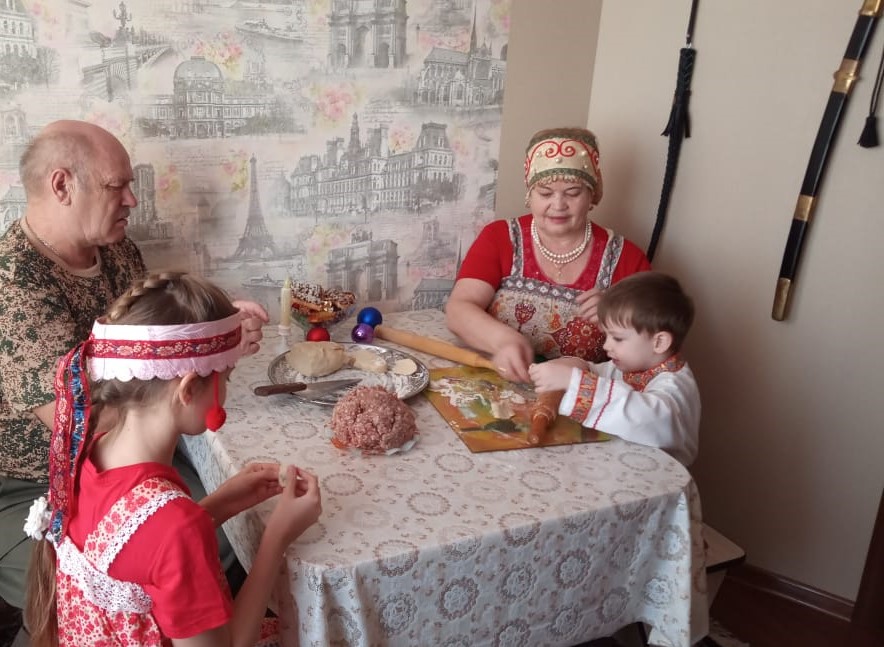 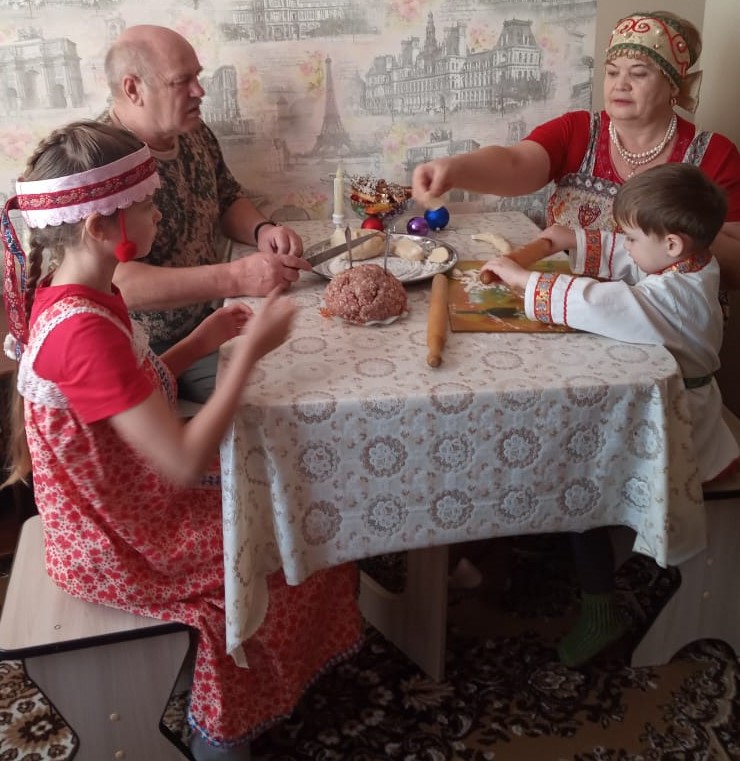 